Начальнику департамента образования, заместителю председателя правительства Белгородской области И. В. ШаповаловуО представлении отчетао состоянии системыдошкольного образования в 2013 году В ответ на ваше письмо № 9–06/8735-НН от 31.12.2013 года  о представлении  отчёта о состоянии системы дошкольного образования в 2013 году МКУ «Управление  образования администрации Борисовского района»  представляет  отчёт. Приложение: на 45 л. в 1 экз.Начальник  муниципального казённого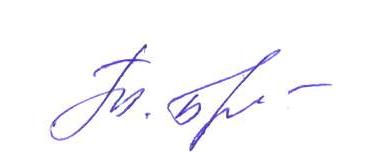 учреждения  «Управление образования администрации Борисовского района»                                 Т. П. ПрудкаяРубан О.В.847246(5-12-46)Отчет о состоянии системы дошкольного образованияв  Борисовском районе  в  2013 годуПеречень организаций, реализующих основную образовательную программу дошкольного образования, предоставляющих населению услуги по присмотру               и уходу за детьми дошкольного возраста1.1. Список дошкольных образовательных  организаций  (в том числе и частные (негосударственных):1.2. Список образовательных организаций для детей дошкольного и младшего школьного возраста:1.3. Список общеобразовательных организаций, имеющих в структуре группы для детей дошкольного возраста:1.4.Список индивидуальных предпринимателей, организаций, оказывающих населению услуги по присмотру и уходу за детьми дошкольного возраста:Итоговое количество организаций, реализующих образовательную программу дошкольного образования3. Изменение сети за 2013 год (открывшиеся и закрывшиеся ДОО и группы)4. Численность возрастных групп и детей на конец отчётного года 5. Группы компенсирующей и оздоровительной направленности.6.Вариативные формы дошкольного образования6.1.Группы кратковременного пребывания6.2. Консультационные центры предоставления методической, психолого-педагогической, диагностической и консультативной помощи родителям обучающихся, обеспечивающим получение детьми дошкольного образования в форме семейного образования 6.3. Иные вариативные формы дошкольного образования7. Режим работы ДОО 8.Функционирование ДОО, организаций для детей дошкольного и младшего школьного возраста, дошкольных групп в структуре ОО8.1. Функционирование8.2. Заболеваемость9. Материальная база ДОО (в т.ч. НДОО, организаций для детей дошкольного и младшего школьного возраста)10. Содержание детей в организациях, реализующих основную общеобразовательную программу дошкольного образованияв 2013 году11. Социальная поддержка семей11.1. Льготы по плате за присмотр и уход за детьми в организациях, реализующих основную образовательную программу дошкольного образования11.2. Компенсация части платы за присмотр и уход за детьми в ДОУ в 2013 году11.3. Субсидия на получение ребенком услуг по образованию, присмотру и уходу                 в негосударственном секторе  (в соответствии с региональным постановлением                         от 11.04.2011г. №128-пп)12. Социальный состав семей13. Детское население 14. Численность детей в охваченных услугами образования, присмотра и ухода   14а. Охват услугами дошкольным образованием, присмотра и ухода (%)14б. Общий охват услугами дошкольного образования, присмотра и ухода14в. Охват предшкольным образованием детей от 5 до 7 лет (МДОО, НДОО, организации для детей дошкольного и младшего школьного возраста, ОО, ОДО)15. Обеспеченность дошкольными местами15 а. Численность детей, не обеспеченных местом в ДОО в 2013-2014 учебном году,по состоянию на 20.01.2014 года (дефицит)15 б. Численность детей, поставленных на учет для предоставления места в ДОО по состоянию на 20.01.2014 года (соответственно базе данных)16.  Охрана здоровья.16 а. Охват коррекционной помощью16 б. Распределение по группам здоровья детей, посещающих организации, реализующих общеобразовательную программу дошкольного образования17. Кадровое обеспечение организаций, реализующих основную общеобразовательную программу дошкольного образования (в расчет учитываются физические лица - основные работники и внешние совместители, без внутренних совместителей)Общая численность  работников всех организаций (МДОО, ЧДОО, НДОО, ОО, ОДО и др.) Численность педагогических работников всех организаций (МДОО, ЧДОО, НДОО, ОО, ОДО)17а. Общая численность  работников ДОО (МДОО, ЧДОО, НДОО)17 б. Численность педагогических работников ДОО (МДОО, ЧДОО, НДОО)* Примечание: без заведующего, соответствует данным таблицы 17а  графа «педагогический персонал»17 в. Численность работников, занятых в работе с детьми дошкольного возраста  в организациях  для детей дошкольного и младшего школьного возраста17 г. Численность педагогических работников занятых в работе с детьми дошкольного возраста  в организациях  для детей дошкольного и младшего школьного возраста17 д. Численность работников, занятых в работе с детьми дошкольного возраста  в дошкольных группах общеобразовательных органиаций17 е. Численность педагогических работников занятых в работе с детьми дошкольного возраста  в дошкольных группах общеобразовательных организаций* соответствует данным таблицы 17д графа «педагогический персонал»18. Образовательный уровень руководящего и педагогического персонала, реализующего образовательную программу дошкольного образования Примечание: раздел заполняется по педагогам и заведующим19. Аттестация руководящих и педагогических кадров учреждений, реализующих образовательную программу дошкольного образованияПримечание: раздел заполняется по педагогам и заведующим 20. Заработная плата работников организаций, реализующих образовательную программу дошкольного образования.21. Инновационная деятельность* 22. Дополнительные услуги Примечание: при получении 1 ребенком нескольких услуг в строке «всего» он учитывается 1 раз. 23. Программы и технологии Примечание: при заполнении отчет производить только по ДОО. + школы 24. Реализация программ раннего изучения иностранного языка в образовательных организациях, реализующих основную образовательную программу дошкольного образования25. Реализация программ духовно-нравственного воспитания в образовательных организациях, реализующих основную образовательную программу дошкольного образованияПримечание: не учитывать программы социально-нравственного развития детей (О.Л. Князевой, М.Д. Маханевой и др.), учитывать только программы духовно-нравственного (православного) воспитания (С.Г. Шевченко, Л.П. Гладких и др.)26. Справочная информация о специалистах (методистах), курирующих дошкольное образование в муниципальном районе (городском округе)Начальник МКУ "Управление образования администрации Борисовского района"                                     Т. Прудкая№ п/пНаименование  ДОО по Уставу (с указанием вида)Количество группполного пребыванияКоличество местполного пребыванияЧисленность детей на полном пребыванииКоличествогрупп кратковременного пребыванияКоличество мест кратковремен-ного пребыванияЧисленность детей на кратковремен-ном пребыванииФ.И.О. заведующегоАдресучреждения, сайта, электронной почты, телефон1МБДОУ «Центр развития ребёнка – детский сад «Сказка»613716112010Ткаченко Людмила АлександровнаБелгородская обл. Борисовский р-онп. Борисовкаул. Борисовская,984724650911skazka_bor@mail.ru2МБДОУ-детский сад комбинированного вида «Теремок»15326367Рудась Нина ЭдуардовнаБелгородская обл. Борисовский р-онп. Борисовкаул. Коминтерна,1284724650264teremok.n@yandex.ru3МБДОУ «Берёзовский детский сад»24039Дубко Ольга ИвановнаБелгородская обл. Борисовский р-онс. Берёзовкаул. Советская,1484724656324berezdoy@mail.ru4МБДОУ «Грузсчанский детский сад»11127Решетняк Элеонора ВикторовнаБелгородская обл. Борисовский р-онс. Грузскоеул. Вершина,584724659431gruz_mbou@mail.ru5МБДОУ «Байцуровский детский сад «Чебурашка»11118Яковенко Галина ПетровнаБелгородская обл. Борисовский р-онс. Байцурыул. Молодёжная,2884724659181Cheburachka28@mail.ru6МБДОУ «Зозулянский детский сад»11724Пономаренко Валентина ФедоровнаБелгородская обл. Борисовскийр-он с. Зозули ул. Колхозная,7784724626157zozuli_mbou@mail.ru7МБДОУ «Крюковский детский сад»11820Лысак Татьяна АлександровнаБелгородская обл. Борисовский р-онс. Крюковоул. Горянка, 10А84724659746detsad-krukovo@rambler.ru8МБДОУ «Стригуновский  детский сад общеразвивающего вида»497104Потехинская Раиса МихайловнаБелгородская обл. Борисовскийр-он с. Стригуныул. Комсомольская7А84724656238raisa.potexinskaya@mail.ru9МБДОУ- Хотмыжский детский сад11725Краснокутская Светлана ФёдоровнаБелгородская обл. Борисовский р-онс. Хотмыжскул Данкова,10А8472462418610МБДОУ«Борисовский детский сад «Ягодка»6140133Пустовая Светлана Викторовна Белгородская обл. Борисовский р-онп. Борисовкаул. Мира,184724654049yagodka_dou@mail.ru№ п/пНаименование  ОО по УставуКоличество группполного пребыванияКоличество дошкольныхмест полного пребыванияЧисленность детей на полном пребыванииКоличествогрупп кратковременного пребыванияКоличество дошкольных мест кратковременного пребыванияЧисленность детей на кратковременном пребыванииФ.И.О. директораАдресучреждения, сайта, электронной почты, телефон----------№ п/пНаименование  ОУ по УставуКоличество группполного пребыванияКоличество дошкольныхмест полного пребыванияЧисленность детей на полном пребыванииКоличествогрупп кратковременного пребыванияКоличество дошкольных мест кратковременного пребыванияЧисленность детей на кратковременном пребыванииФ.И.О. директораАдресучреждения, сайта, электронной почты, телефон1Дошкольная группа при МБОУ «Борисовская основная общеобразовательная школа № 4» «Колосок»25260---Скрынник Марина НиколаевнаБелгородская обл. Борисовский р-онп. Борисовкаул. Грайворонская,22984724653093school4_bor@mail.ru2Дошкольная группа при МБОУ «Новоборисовская средняя общеобразовательная школа им. Сырового А.В.» 12526Васильченко Елена ВасильевнаБелгородская обл. Борисовский р-онс. Беленькоеул. Первомайская, 66А84724626496novbor137@yandex.ru№ п/пНаименование  организацииКоличество группполного пребыванияКоличество мест полного пребыванияЧисленность детей на полном пребыванииКоличествогрупп кратковременного пребыванияКоличество мест кратковременного пребыванияЧисленность детей на кратковременном пребыванииФ.И.О. УчредителяЮридический адресФактический адрес, телефон, адрес эл. почты, сайта-----------Кол-воучрежденийКол-вогрупп полного дняКол-вогрупп кратковр.пребыв.Кол-вомест полного пребыванияКол-во мест кратковременногопребыванияЧисл-тьдетей в группах полного дняЧисл-тьдетей вгруппах кратковр.пребыв.Муниципальные дошкольные образовательные организацииМуниципальные дошкольные образовательные организацииМуниципальные дошкольные образовательные организацииМуниципальные дошкольные образовательные организацииМуниципальные дошкольные образовательные организацииМуниципальные дошкольные образовательные организацииМуниципальные дошкольные образовательные организацииМуниципальные дошкольные образовательные организацииВсего:103818142091810город:32716032066110село:711-211-257-Частные (негосударственные) дошкольные образовательные организацииЧастные (негосударственные) дошкольные образовательные организацииЧастные (негосударственные) дошкольные образовательные организацииЧастные (негосударственные) дошкольные образовательные организацииЧастные (негосударственные) дошкольные образовательные организацииЧастные (негосударственные) дошкольные образовательные организацииЧастные (негосударственные) дошкольные образовательные организацииЧастные (негосударственные) дошкольные образовательные организацииВсего:-------город:-------село:Видовое разнообразие групп (МДОУ+ЧДОУ)Видовое разнообразие групп (МДОУ+ЧДОУ)Видовое разнообразие групп (МДОУ+ЧДОУ)Видовое разнообразие групп (МДОУ+ЧДОУ)Видовое разнообразие групп (МДОУ+ЧДОУ)Видовое разнообразие групп (МДОУ+ЧДОУ)Видовое разнообразие групп (МДОУ+ЧДОУ)Видовое разнообразие групп (МДОУ+ЧДОУ)Группы общеразвивающей направленности всего103818142091810город:32315062054610село:711-211-257-Группы компенсирующей направленности  всегогород:село:Группы оздоровительной направленности  всегогород:село:Группы комбинированной направленности всего24-97-115-город:24-97-115-село:-------Семейные дошкольные группы всего город:село:Организации для детей дошкольного и младшего школьного возрастаОрганизации для детей дошкольного и младшего школьного возрастаОрганизации для детей дошкольного и младшего школьного возрастаОрганизации для детей дошкольного и младшего школьного возрастаОрганизации для детей дошкольного и младшего школьного возрастаОрганизации для детей дошкольного и младшего школьного возрастаОрганизации для детей дошкольного и младшего школьного возрастаОрганизации для детей дошкольного и младшего школьного возрастаВсего:-------город:-------село:------4.Общеобразовательные организации, имеющие в структуре группы для детей дошкольного возраста4.Общеобразовательные организации, имеющие в структуре группы для детей дошкольного возраста4.Общеобразовательные организации, имеющие в структуре группы для детей дошкольного возраста4.Общеобразовательные организации, имеющие в структуре группы для детей дошкольного возраста4.Общеобразовательные организации, имеющие в структуре группы для детей дошкольного возраста4.Общеобразовательные организации, имеющие в структуре группы для детей дошкольного возраста4.Общеобразовательные организации, имеющие в структуре группы для детей дошкольного возраста4.Общеобразовательные организации, имеющие в структуре группы для детей дошкольного возрастаВсего:2/11гкп31177318638город:1/4гкп24527607село:1/7гкп17252426315.Организации дополнительного образования детей5.Организации дополнительного образования детей5.Организации дополнительного образования детей5.Организации дополнительного образования детей5.Организации дополнительного образования детей5.Организации дополнительного образования детей5.Организации дополнительного образования детей5.Организации дополнительного образования детейВсего:---город:---село:---6. Индивидуальные предприниматели, организации, предоставляющие населению услуги                            по присмотру, уходу и развитию детей дошкольного возраста6. Индивидуальные предприниматели, организации, предоставляющие населению услуги                            по присмотру, уходу и развитию детей дошкольного возраста6. Индивидуальные предприниматели, организации, предоставляющие населению услуги                            по присмотру, уходу и развитию детей дошкольного возраста6. Индивидуальные предприниматели, организации, предоставляющие населению услуги                            по присмотру, уходу и развитию детей дошкольного возраста6. Индивидуальные предприниматели, организации, предоставляющие населению услуги                            по присмотру, уходу и развитию детей дошкольного возраста6. Индивидуальные предприниматели, организации, предоставляющие населению услуги                            по присмотру, уходу и развитию детей дошкольного возраста6. Индивидуальные предприниматели, организации, предоставляющие населению услуги                            по присмотру, уходу и развитию детей дошкольного возраста6. Индивидуальные предприниматели, организации, предоставляющие населению услуги                            по присмотру, уходу и развитию детей дошкольного возрастаВсего:--------город:-------село:-------ИТОГО:ИТОГО:ИТОГО:ИТОГО:ИТОГО:ИТОГО:ИТОГО:ВсегоГородСело единицв них меств них группПримечаниеОткрывшиеся ДООп. Борисовка Группа кратковременного пребывания открыта в МБДОУ «Центр развития ребёнка – детский сад «Сказка»Открывшиеся группы120хп. Борисовка Группа кратковременного пребывания открыта в МБДОУ «Центр развития ребёнка – детский сад «Сказка»Ликвидированные ДОУ, организации для детей дошкольного и младшего школьного возраста*причина, подо чтоЛиквидированные группых*причина, подо чтоЗакрывшиеся на капитальный ремонт ДООдата начала ремонтных работЗакрывшиеся на капитальный ремонт группыдата начала ремонтных работКоличество организаций, принятых в муниципальную собственность* из какого ведомстваДля детей младенческого возраста 
(2 мес. – 1 год)Для детей младенческого возраста 
(2 мес. – 1 год)Для детей младенческого возраста 
(2 мес. – 1 год)Для  детей раннего возраста              (1-3 г.)Для  детей раннего возраста              (1-3 г.)Для  детей раннего возраста              (1-3 г.)Для детей дошкольного возраста Для детей дошкольного возраста Для детей дошкольного возраста Для детей дошкольного возраста Для детей дошкольного возраста Для детей дошкольного возраста Для детей дошкольного возраста Для детей дошкольного возраста Для детей дошкольного возраста Для детей дошкольного возраста Для детей дошкольного возраста Для детей дошкольного возраста Для детей дошкольного возраста Для детей дошкольного возраста Для детей дошкольного возраста Всего:Всего:Всего:Всего:Для детей младенческого возраста 
(2 мес. – 1 год)Для детей младенческого возраста 
(2 мес. – 1 год)Для детей младенческого возраста 
(2 мес. – 1 год)Для  детей раннего возраста              (1-3 г.)Для  детей раннего возраста              (1-3 г.)Для  детей раннего возраста              (1-3 г.)МладшихМладшихМладшихСреднихСреднихСреднихСтаршихСтаршихСтаршихПодготовПодготовПодготовРазновозрРазновозрРазновозргруппместдетейгруппместдетейгруппместдетейгруппместдетейгруппместдетейгруппместдетейгруппместдетейгруппгруппместдетейДОО, ЧДОО, НДОО всего00071341545118120715317061491546146167813416339834834928город000611413051181206128146512312751201381201028623623671село00012024000125241262712629711415311211211257ОО для детей дошк. и мл.шк. возраставсегогородселоДошк.группы в ООвсего11гк31383778614108108124город477252606595967село72431125268494957ИП по присмотру и уходувсегогородселоИтого00071341545118120715317061491541717720511211249539429421052город000611413051181206128146512312791271453727034682682738село00085060813917919260260314Группы компенсирующей направленности для детей с нарушениями:Группы компенсирующей направленности для детей с нарушениями:Группы компенсирующей направленности для детей с нарушениями:Группы компенсирующей направленности для детей с нарушениями:Группы компенсирующей направленности для детей с нарушениями:Группы компенсирующей направленности для детей с нарушениями:Группы компенсирующей направленности для детей с нарушениями:Группы компенсирующей направленности для детей с нарушениями:Группы компенсирующей направленности для детей с нарушениями:Группы компенсирующей направленности для детей с нарушениями:Оздоровительные группы для детей:Оздоровительные группы для детей:Оздоровительные группы для детей:Оздоровительные группы для детей:Комбини-рованныегруппы(здоровые дети и дети с ОВЗ)Комбини-рованныегруппы(здоровые дети и дети с ОВЗ)Логопункты для детей с нарушением речиЛогопункты для детей с нарушением речиВсегоВсегоречиречизрениязренияслухаслухаинтел-лектаинтел-лектаОДАОДАс тубинтокс.с тубинтокс.ЧДБЧДБКомбини-рованныегруппы(здоровые дети и дети с ОВЗ)Комбини-рованныегруппы(здоровые дети и дети с ОВЗ)Логопункты для детей с нарушением речиЛогопункты для детей с нарушением речиВсегоВсегогруппдетейгруппдетейгруппдетейгруппдетейгруппдетейгруппдетейгруппдетейгруппдетейгруппдетейгруппдетейвсего--------------2522494101город--------------252125377село----------------124124ГКП, осуществляющие реализацию ООП ДОГКП, осуществляющие реализацию ООП ДОГКП, осуществляющие реализацию ООП ДОГКП, осуществляющие реализацию ООП ДОГКП, осуществляющие реализацию ООП ДОГКП, осуществляющие реализацию ООП ДОГКП, осуществляющие реализацию ООП ДОГКП, осуществляющие реализацию ООП ДОГКП, осуществляющие реализацию ООП ДОГКП, осуществляющие реализацию ООП ДОГКП, осуществляющие реализацию ООП ДОГКП, осуществляющие реализацию ООП ДОГКП, осуществляющие реализацию ООП ДОГКП, осуществляющие реализацию ООП ДОГКП, без реализации ООП ДОГКП, без реализации ООП ДОГКП, без реализации ООП ДОГКП, без реализации ООП ДОГКП, без реализации ООП ДОГКП, без реализации ООП ДОГКП, без реализации ООП ДОГКП, без реализации ООП ДОГКП, без реализации ООП ДОГКП, без реализации ООП ДОГКП, без реализации ООП ДОГКП, без реализации ООП ДОГКП, без реализации ООП ДОГКП, без реализации ООП ДОГКП, без реализации ООП ДОИные формы (указать)Иные формы (указать)ВсегоВсегоАдаптационные(для детей до 3-х лет)Адаптационные(для детей до 3-х лет)Выходн., праздн.дняВыходн., праздн.дняВечернего пребыванияВечернего пребыванияКонсультативные(для детей с ОВЗ)Консультативные(для детей с ОВЗ)Предшкольной подготовкиПредшкольной подготовкиПредшкольной подготовкиПредшкольной подготовкиПредшкольной подготовкиПредшкольной подготовкиАдаптационные(для детей до 3-х лет)Адаптационные(для детей до 3-х лет)Выходн., праздн.дняВыходн., праздн.дняВечернего пребыванияВечернего пребыванияКонсультативные(для детей с ОВЗ)Консультативные(для детей с ОВЗ)Консультативные(для детей с ОВЗ)Предшкольной подготовкиПредшкольной подготовкиПредшкольной подготовкиПредшкольной подготовкиПредшкольной подготовкиПредшкольной подготовкиИные формы (указать)Иные формы (указать)ВсегоВсегоАдаптационные(для детей до 3-х лет)Адаптационные(для детей до 3-х лет)Выходн., праздн.дняВыходн., праздн.дняВечернего пребыванияВечернего пребыванияКонсультативные(для детей с ОВЗ)Консультативные(для детей с ОВЗ)на базе ДООна базе ДООна базе школна базе школна базе других учрежд.на базе других учрежд.Адаптационные(для детей до 3-х лет)Адаптационные(для детей до 3-х лет)Выходн., праздн.дняВыходн., праздн.дняВечернего пребыванияВечернего пребыванияКонсультативные(для детей с ОВЗ)Консультативные(для детей с ОВЗ)Консультативные(для детей с ОВЗ)на базе ДООна базе ДООна базе школна базе школна базе других учрежд.на базе других учрежд.Иные формы (указать)Иные формы (указать)ВсегоВсегогруппдетейгруппдетейгруппдетейгруппдетейгруппдетейгруппдетейгруппдетейгруппдетейгруппдетейгруппдетейгруппдетейдетейдетейгруппдетейгруппдетейгруппдетейгруппдетейгруппвсего110113848     1248     12город1104717      517      5село0073131     731     7Количество центровКоличество центровКоличество детей, охваченных услугами центров всегоКоличество детей, охваченных услугами центров всегоВ том числе:В том числе:В том числе:В том числе:В том числе:Количество центровКоличество центровКоличество детей, охваченных услугами центров всегоКоличество детей, охваченных услугами центров всего2 мес. -1 год1 г. -3 г.4 г. - 5 л5 л.-6 л.6 л. -7 л.всего1502111город152111селоУчрежденийУчрежденийУчрежденийГруппГруппГруппМестМестМестДетейДетейДетейвсегогородселовсегогородселовсегогородселовсегогородселоСемейная группа------------Группа на сельском подворье-----------Малоформатный детский сад-----------Иные формы (указать)-----------8 часов- 10,5 часов8 часов- 10,5 часов12 часов12 часов13 часов – 14 часов 13 часов – 14 часов 24 часа24 часаИной режим (в т.ч. кратковременного пребывания)Иной режим (в т.ч. кратковременного пребывания)Иной режим (в т.ч. кратковременного пребывания)Иной режим (в т.ч. кратковременного пребывания)Иной режим (в т.ч. кратковременного пребывания)Иной режим (в т.ч. кратковременного пребывания)учрежденийгруппДООгруппДООгруппДООгруппДООДООгруппгруппгруппдлительностьМуниципальные дошкольные образовательные организацииМуниципальные дошкольные образовательные организацииМуниципальные дошкольные образовательные организацииМуниципальные дошкольные образовательные организацииМуниципальные дошкольные образовательные организацииМуниципальные дошкольные образовательные организацииМуниципальные дошкольные образовательные организацииМуниципальные дошкольные образовательные организацииМуниципальные дошкольные образовательные организацииМуниципальные дошкольные образовательные организацииМуниципальные дошкольные образовательные организацииМуниципальные дошкольные образовательные организацииМуниципальные дошкольные образовательные организацииМуниципальные дошкольные образовательные организацииМуниципальные дошкольные образовательные организациивсего--1038----111112,2город--327----111112,2село--711----------Частные (негосударственные) дошкольные образовательные организацииЧастные (негосударственные) дошкольные образовательные организацииЧастные (негосударственные) дошкольные образовательные организацииЧастные (негосударственные) дошкольные образовательные организацииЧастные (негосударственные) дошкольные образовательные организацииЧастные (негосударственные) дошкольные образовательные организацииЧастные (негосударственные) дошкольные образовательные организацииЧастные (негосударственные) дошкольные образовательные организацииЧастные (негосударственные) дошкольные образовательные организацииЧастные (негосударственные) дошкольные образовательные организацииЧастные (негосударственные) дошкольные образовательные организацииЧастные (негосударственные) дошкольные образовательные организацииЧастные (негосударственные) дошкольные образовательные организацииЧастные (негосударственные) дошкольные образовательные организацииЧастные (негосударственные) дошкольные образовательные организациивсего--------------город--------------село--------------Организации для детей дошкольного и младшего школьного возрастаОрганизации для детей дошкольного и младшего школьного возрастаОрганизации для детей дошкольного и младшего школьного возрастаОрганизации для детей дошкольного и младшего школьного возрастаОрганизации для детей дошкольного и младшего школьного возрастаОрганизации для детей дошкольного и младшего школьного возрастаОрганизации для детей дошкольного и младшего школьного возрастаОрганизации для детей дошкольного и младшего школьного возрастаОрганизации для детей дошкольного и младшего школьного возрастаОрганизации для детей дошкольного и младшего школьного возрастаОрганизации для детей дошкольного и младшего школьного возрастаОрганизации для детей дошкольного и младшего школьного возрастаОрганизации для детей дошкольного и младшего школьного возрастаОрганизации для детей дошкольного и младшего школьного возрастаОрганизации для детей дошкольного и младшего школьного возраставсего--------------город--------------село--------------Организации дополнительного образования детейОрганизации дополнительного образования детейОрганизации дополнительного образования детейОрганизации дополнительного образования детейОрганизации дополнительного образования детейОрганизации дополнительного образования детейОрганизации дополнительного образования детейОрганизации дополнительного образования детейОрганизации дополнительного образования детейОрганизации дополнительного образования детейОрганизации дополнительного образования детейОрганизации дополнительного образования детейОрганизации дополнительного образования детейОрганизации дополнительного образования детейОрганизации дополнительного образования детейвсего--------------город--------------село--------------Индивидуальные предприниматели, организации, предоставляющие населению услуги по присмотру, уходу и развитию детей дошкольного возрастаИндивидуальные предприниматели, организации, предоставляющие населению услуги по присмотру, уходу и развитию детей дошкольного возрастаИндивидуальные предприниматели, организации, предоставляющие населению услуги по присмотру, уходу и развитию детей дошкольного возрастаИндивидуальные предприниматели, организации, предоставляющие населению услуги по присмотру, уходу и развитию детей дошкольного возрастаИндивидуальные предприниматели, организации, предоставляющие населению услуги по присмотру, уходу и развитию детей дошкольного возрастаИндивидуальные предприниматели, организации, предоставляющие населению услуги по присмотру, уходу и развитию детей дошкольного возрастаИндивидуальные предприниматели, организации, предоставляющие населению услуги по присмотру, уходу и развитию детей дошкольного возрастаИндивидуальные предприниматели, организации, предоставляющие населению услуги по присмотру, уходу и развитию детей дошкольного возрастаИндивидуальные предприниматели, организации, предоставляющие населению услуги по присмотру, уходу и развитию детей дошкольного возрастаИндивидуальные предприниматели, организации, предоставляющие населению услуги по присмотру, уходу и развитию детей дошкольного возрастаИндивидуальные предприниматели, организации, предоставляющие населению услуги по присмотру, уходу и развитию детей дошкольного возрастаИндивидуальные предприниматели, организации, предоставляющие населению услуги по присмотру, уходу и развитию детей дошкольного возрастаИндивидуальные предприниматели, организации, предоставляющие населению услуги по присмотру, уходу и развитию детей дошкольного возрастаИндивидуальные предприниматели, организации, предоставляющие населению услуги по присмотру, уходу и развитию детей дошкольного возрастаИндивидуальные предприниматели, организации, предоставляющие населению услуги по присмотру, уходу и развитию детей дошкольного возраставсего--------------город--------------село--------------Числ.детейна конец годаСреднегодовая числ. детейЧисло дней, проведенных  детьми всего за годВ том числе на одного ребенкаЧисло дней, пропущенных всего детьми за годВ том числе на одного ребенка% функционированиявсего1004945158216167732647868 %город721675112744167569388468 %село28327045472168163266068 %Число дней, пропущенных детьми по болезниВ том числе на одного ребенкаПоказатель«заболеваемостьна 1000»ВсегослучаевзаболеванийИз нихпростудных( ОРВИ, грипп, бронхит..)Из нихинфекционных( ветр.оспа, скарлатина...)Кол-вотравм, оформл.актом Н-2всего717887411067775520город51788754796544290село20008707271231230Количество ДОО, построенных по типовому проектуВ них местИз них в сельской местностиВ них местИз них в городской (поселковой) местности В них мест47001973603Общие данные:всегогородселоИмеют канализацию1037Имеют горячее водоснабжение1037Централизованное отопление633Автономное отопление4-4Овощехранилище1037Автоматическая пожарная сигнализация1037Тревожная кнопка1037Система видеонаблюдения1037Учреждения, имеющие двери с кодовыми замками, домофоны---Учреждения, имеющие вахтера (дневного)---Здоровьесберегающая среда:Плескательный бассейн (стационарный на территории)11-Плавательный бассейн---Изолятор44-Медицинский кабинет44-Из них имеет лицензию на мед. деятельность22-Физиопроцедурный кабинет---Спортзал отдельный---Спортзал совмещенный с музыкальным33-Спортплощадка1037Ортопедический кабинет---Ортоптический кабинет---Тренажерный зал---Сауна---Фитобар---Соляная комната---Логопедический кабинет321Кабинет педагога-психолога22-Комната психологической разгрузки, сенсорная комната---Среда художественно-эстетического развитияМузыкальный зал, зал хореографии---Изостудия (отдельное помещение)---Театральная студия (отдельное помещение)---Среда интеллектуального развития:--Методический кабинет321Компьютерный класс  ---Компьютер (шт.)15114Мультимедийный проектор (шт.)321Интерактивная доска (шт.)---Электронная почта (кол-во ДОУ имеющих эл. почту)1037Интернет-сайт (кол-во ДОУ имеющих сайт)1037Игротека (отдельное помещение)---Музей (отдельное помещение)--Кабинет иностранного языка*--Лингафонный кабинет---Экологическая комната (отдельное помещение)---Зимний сад (отдельное помещение)---Автодром (специально оборудованный на территории)--- Фактическая стоимость содержания 1 ребенка (руб. в мес.)Средняя установленная родительская плата  (руб. в мес.)Последняя дата изменения стоимости           (с указанием нормативного акта)Фактически сложившаяся стоимость питания(руб. в день на 1 ребенка)Из нихИз них Фактическая стоимость содержания 1 ребенка (руб. в мес.)Средняя установленная родительская плата  (руб. в мес.)Последняя дата изменения стоимости           (с указанием нормативного акта)Фактически сложившаяся стоимость питания(руб. в день на 1 ребенка)%род.платы%средствмуниц.бюджетаВсего69259498 декабря 2011 годПостановление главы администрации Борисовского района №43Приказ  МКУ «Управление образования администрации Борисовского района»«28» января  2013 г.                                                                                              № 5069,883367город557576469,883367село7600104269,883367Льготная категория гражданНаименование законодательного или нормативного акта, регламентирующего льготу%льготыКол-во детей, родители которых имеют льготуМногодетные, малообеспеченныеПостановление главы администрации Борисовского района №43 от 08.12.2011 года «О внесении изменений в постановление главы администрации Борисовского района от 30 декабря 2010 года №19 «Об установлении платы, взимаемой с родителей  (законных представителей) за содержание ребёнка в муниципальных образовательных учреждениях, реализующих основную общеобразовательную программу дошкольного образования в Борисовском районе»50%201Дети с ограниченными возможностями здоровьяПриказ  МКУ «Управление образования администрации Борисовского района»«28» января  2013 г.                                                                                              № 50Об установлении платы, взимаемой с родителей(законных представителей), за содержаниеребёнка в муниципальных образовательныхучреждениях, реализующих основнуюобщеобразовательную программудошкольного образования в Борисовском районе100%6Всего:-207Кол-во человек, получающих компенсацию в размереКол-во человек, получающих компенсацию в размереКол-во человек, получающих компенсацию в размереКол-во человек, получающих компенсацию в размереКол-во человек, получающих компенсацию в размере20%50%70%всеговсего20%50%70%чел.% от общей численности воспитанниковвсего58534176100299,8город4302464371999,8село1559533283100Кол-во человек, получающих субсидиюКол-во человек, получающих субсидиюКол-во человек, получающих субсидиюКол-во человек, получающих субсидиюРазмер субсидииРазмер субсидииРазмер субсидиина получение образовательной услуги на получение услуги по присмотру и уходу всеговсегона получение образовательной услугина получение образовательной услугина получение услуги по присмотру и уходуна получение образовательной услуги на получение услуги по присмотру и уходу чел.% от общей численности детей, охваченных услугами негосударственного сектора (полный день)на получение образовательной услугина получение образовательной услугина получение услуги по присмотру и уходувсего-------город-------село-------всегогородселоДетей, оба родителя которых работают в бюджетных организациях31229Многодетных семей996138в них детей - дошкольников1237152Малообеспеченных семей765620в них детей - дошкольников785622Неполных семей всего:21317340- из них мать-одиночка1079017- из них разведенных775423- из них потеря кормильца2929-Детей, находящихся под опекой761Родителей-инвалидов853Детей-инвалидов642Детей из семей-переселенцев из зоны ЧАЭС22-Детей из семей, имеющих статус переселенцев---Детей-иностранцев (не имеющих рос.гражд.)2-2Неблагополучных семей211от 0 до 1 годаот 1 до 2летот 2 до 3летот 3 до 4 летот 4 до 5 летот 5 до 6летот 6 до 7летот 6 до 7летВсего:всегоиз них обуч.в школевсего:2772812532602812702909119121544город:157145142150182172173591121905село: 120136111110999811732791639от 0 до 1 годаот 1 до 2 летот 2 до 3 летот 3 до 4 летот 4 до 5 летот 5 до 6 летот 6 до 7 летВсего:Дети,которымна 01.09.14 г.исполнится 7 летЧисленность детей, охваченных услугами государственного сектора дошкольного образованияЧисленность детей, охваченных услугами государственного сектора дошкольного образованияЧисленность детей, охваченных услугами государственного сектора дошкольного образованияЧисленность детей, охваченных услугами государственного сектора дошкольного образованияЧисленность детей, охваченных услугами государственного сектора дошкольного образованияЧисленность детей, охваченных услугами государственного сектора дошкольного образованияЧисленность детей, охваченных услугами государственного сектора дошкольного образованияЧисленность детей, охваченных услугами государственного сектора дошкольного образованияЧисленность детей, охваченных услугами государственного сектора дошкольного образованиявсего:024152206245229196105296город:02411714317516511473864село: 00356370648231432Численность детей, охваченных негосударственным сектором Численность детей, охваченных негосударственным сектором Численность детей, охваченных негосударственным сектором Численность детей, охваченных негосударственным сектором Численность детей, охваченных негосударственным сектором Численность детей, охваченных негосударственным сектором Численность детей, охваченных негосударственным сектором Численность детей, охваченных негосударственным сектором Численность детей, охваченных негосударственным сектором всего:---------город:---------село: ---------ИТОГО:024152206245229196105296город:02411714317516511473864село: 00356370648231432от 0 до 1 годаот 1 до 2летот 2 до 3летот 3 до 4 летот 4 до 5 летот 5 до 6летот 6 до 7летВсего:всего:09607987859868город:0178295969910082село: 00325771659649Численность детей, охваченных услугами государственного сектора дошкольного образованияЧисленность детей, охваченных негосударственным секторомЧисленность детей, охваченных негосударственным секторомЧисленность детей, охваченных негосударственным секторомОбщая численность детей, охваченных государственным и негосударственным сектором% охватаЧисленность детей, охваченных услугами государственного сектора дошкольного образованиявсегоиз них ЧДОО с лицензией из них ИП по присмотру и уходуОбщая численность детей, охваченных государственным и негосударственным сектором% охватавсего:1052---105268город:738---73882село:314---31449Численность населения от 5 до 7 лет без обучающ. в школеЧисленность детей от 5 до 7 лет, охваченных предшкольным образованием% охватавсего:46942591город:28627998село:18314680Обеспеченность детей в возрасте от 1 до 7 лет дошкольными местами   (мест на 1000 детей)Обеспеченность местами детей, находящихся в ДОО(детей на 100 мест)всего:577113город:724110село:369122возрастная категориячисленность очередниковот 1,5 до 2 лет-от 2 до 3 лет38от 3 до 4 лет10от 4 до 5 лет4от 5 до 6 лет6от 6 до 7 лет5всего63возрастная категорияЧисленность, зарегистрированных в базе данных детейот рождения до 1 года143от 1 до 2 лет215от 2 до 3 лет89от 3 до 4 лет39от 4 до 5 лет38от 5 до 6 лет16от 6 до 7 лет5всего545Кол-во детей, посещающих организации,  реализующие общеобразовательную программу дошкольного образования, нуждающиеся в коррекционной помощи (по итогам последнего углублённого осмотра)Из них посещают коррекционные группы, логопункты и т.д.% охватавсего:101101100город:7777100село:2424100Всегодетей1 группа1 группа2 группа2 группа3 группа3 группа4-5 группа4-5 группаиз них общая численность детей-инвалидовВсегодетейдетей%детей%детей%детей%из них общая численность детей-инвалидоввсего:10527487124924555--6город:7385587614019405--4село:3141906110935155--2работниковвсегоадминистративный персоналадминистративный персоналадминистративный персоналпедагогическийперсоналобслуживающий персоналобслуживающий персоналМедицинскийперсоналработниковвсегозаведующийзам.зав.по АХРбухгалтерпедагогическийперсоналпомощник воспитателядругиеМедицинскийперсоналвсего:22010--9841647город:1453--6827425село:757--3014222всего*воспитательст.воспитательмуз.рук.учитель-логопед(дефектолог)педагог-психологинстр.по физ.культ.Соц.педагогпед.доп.обр.прочиевсего:987838423---город:685325323---село: 3025131-----работниковвсегоадминистративный персоналадминистративный персоналадминистративный персоналпедагогическийперсоналобслуживающий персоналобслуживающий персоналМедицинскийперсоналработниковвсегозаведующийзам.зав.по АХРбухгалтерпедагогическийперсоналпомощник воспитателядругиеМедицинскийперсоналвсего:20510--9038625город:1363--6325414село:697--2713211всего*воспитательст.воспитательмуз.рук.учитель-логопед(дефектолог)педагог-психологинстр.по физ.культ.Соц.педагогпед.доп.обр.прочиевсего:907236423---город:634924323---село: 2723121-----работниковвсегопедагогическийперсоналобслуживающий персоналобслуживающий персоналМедицинскийперсоналработниковвсегопедагогическийперсоналпомощник воспитателядругиеМедицинскийперсоналвсего:-----город:-----село:-----Всего*воспитательмуз.рук.учитель-логопед(дефектолог)педагог-психологинстр.по физ.культ.Соц.педагогпед.доп.обр.прочиевсего:---------город:---------село: --------работниковвсегопедагогическийперсоналобслуживающий персоналобслуживающий персоналМедицинскийперсоналработниковвсегопедагогическийперсоналпомощник воспитателядругиеМедицинскийперсоналвсего:158322город:95211село:63111всеговоспитательмуз.рук.учитель-логопед(дефектолог)педагог-психологинстр.по физ.культ.Соц.педагогпед.доп.обр.прочиевсего:862------город:541------село: 321------высшееобразованиевысшееобразованиеиз нихпедагогич.из нихпедагогич.Среднее специальное образованиеСреднее специальное образованиеиз нихпедагогич.из нихпедагогич.неполноевысшее (не путать с заочным обучением)неполноевысшее (не путать с заочным обучением)всегочел%чел%чел%чел%чел%Дошкольные образовательные организации (МДОО, ЧДОО, НДОО)Дошкольные образовательные организации (МДОО, ЧДОО, НДОО)Дошкольные образовательные организации (МДОО, ЧДОО, НДОО)Дошкольные образовательные организации (МДОО, ЧДОО, НДОО)Дошкольные образовательные организации (МДОО, ЧДОО, НДОО)Дошкольные образовательные организации (МДОО, ЧДОО, НДОО)Дошкольные образовательные организации (МДОО, ЧДОО, НДОО)Дошкольные образовательные организации (МДОО, ЧДОО, НДОО)Дошкольные образовательные организации (МДОО, ЧДОО, НДОО)Дошкольные образовательные организации (МДОО, ЧДОО, НДОО)Дошкольные образовательные организации (МДОО, ЧДОО, НДОО)всего:1004646367854544787--город:663350247333502885--село:341338129221621990--Организации для детей дошкольного и мл.школьного возрастаОрганизации для детей дошкольного и мл.школьного возрастаОрганизации для детей дошкольного и мл.школьного возрастаОрганизации для детей дошкольного и мл.школьного возрастаОрганизации для детей дошкольного и мл.школьного возрастаОрганизации для детей дошкольного и мл.школьного возрастаОрганизации для детей дошкольного и мл.школьного возрастаОрганизации для детей дошкольного и мл.школьного возрастаОрганизации для детей дошкольного и мл.школьного возрастаОрганизации для детей дошкольного и мл.школьного возрастаОрганизации для детей дошкольного и мл.школьного возраставсего:-----------город:-----------село:-----------Дошкольные группы в ООДошкольные группы в ООДошкольные группы в ООДошкольные группы в ООДошкольные группы в ООДошкольные группы в ООДошкольные группы в ООДошкольные группы в ООДошкольные группы в ООДошкольные группы в ООДошкольные группы в ООвсего:84503754504100--город:53602672402100--село:313311002672100--ИтогоИтогоИтогоИтогоИтогоИтогоИтогоИтогоИтогоИтогоИтогоИтоговсего:1085046397858545188--город:713651267235493086--село:371438139323622191--Заведующих,педагоговвсегоиз них имеютквалиф.категориюиз них имеютквалиф.категориюв т.ч. высшуюкатегориюв т.ч. высшуюкатегориюв т.ч. первуюкатегориюв т.ч. первуюкатегориюв т.ч. вторуюкатегориюв т.ч. вторуюкатегориюЗаведующих,педагоговвсегочел.%чел.% от аттестованныхчел.%% от аттестованныхчел.%% от аттестованныхДошкольные образовательные организации (МДОО, ЧДОО, НДОО)Дошкольные образовательные организации (МДОО, ЧДОО, НДОО)Дошкольные образовательные организации (МДОО, ЧДОО, НДОО)Дошкольные образовательные организации (МДОО, ЧДОО, НДОО)Дошкольные образовательные организации (МДОО, ЧДОО, НДОО)Дошкольные образовательные организации (МДОО, ЧДОО, НДОО)Дошкольные образовательные организации (МДОО, ЧДОО, НДОО)Дошкольные образовательные организации (МДОО, ЧДОО, НДОО)Дошкольные образовательные организации (МДОО, ЧДОО, НДОО)Дошкольные образовательные организации (МДОО, ЧДОО, НДОО)всего:100717171054761019город:6649747143571720село:342265--1986316Организации для детей дошкольного и мл.школьного возрастаОрганизации для детей дошкольного и мл.школьного возрастаОрганизации для детей дошкольного и мл.школьного возрастаОрганизации для детей дошкольного и мл.школьного возрастаОрганизации для детей дошкольного и мл.школьного возрастаОрганизации для детей дошкольного и мл.школьного возрастаОрганизации для детей дошкольного и мл.школьного возрастаОрганизации для детей дошкольного и мл.школьного возрастаОрганизации для детей дошкольного и мл.школьного возрастаОрганизации для детей дошкольного и мл.школьного возраставсего:---------город:---------село:---------Дошкольные группы в ООДошкольные группы в ООДошкольные группы в ООДошкольные группы в ООДошкольные группы в ООДошкольные группы в ООДошкольные группы в ООДошкольные группы в ООДошкольные группы в ООДошкольные группы в ООвсего:8563120240240город:5480125250150село:3133----1100ИтогоИтогоИтогоИтогоИтогоИтогоИтогоИтогоИтогоИтоговсего:108767081156741216город:7153758153770815село:372362--1983417средняя заработная плата В том числе:В том числе:В том числе:В том числе:В том числе:В том числе:В том числе:средняя заработная плата воспита-телейпом. воспитателейзаве-дующихстарших воспитателейдругих педагоговобсл. персоналамед.персоналавсего:14010173708344236972148819143837014071город:14163174278161299032342619909839113087село: 1362317254869721037156751633383289888№ п/пбаза проведениятемаруководительСрокиреализацииФедеральный (с января по сентябрь 2013 г.*)Федеральный (с января по сентябрь 2013 г.*)Федеральный (с января по сентябрь 2013 г.*)Федеральный (с января по сентябрь 2013 г.*)Федеральный (с января по сентябрь 2013 г.*)региональныйрегиональныйрегиональныйрегиональныйрегиональный1МБДОУ «Центр развития ребёнка – детский сад «Сказка»Реализация накопительной системы повышения квалификации педагогических работниковСегедина Н.Н.2012 – 2015 гг.Муниципальный (с января по сентябрь 2013 г.*)Муниципальный (с января по сентябрь 2013 г.*)Муниципальный (с января по сентябрь 2013 г.*)Муниципальный (с января по сентябрь 2013 г.*)Муниципальный (с января по сентябрь 2013 г.*)1МБДОУ «Центр развития ребёнка – детский сад «Сказка»Структурно – содержательные основы раннего развития детей в условиях дошкольного образовательного учрежденияСерых Л.В.2012 – 2017 гг.2МБДОУ – детский сад комбинированного вида «Теремок»Управление дошкольной образовательной организацией на основе проектного педагогического командообразования Серых Л.В.2013 -2018 гг.НаправленияуслугбесплатныхбесплатныхбесплатныхплатныхплатныхплатныхНаправленияуслугДОУколичество кружков, студийдетей ДОУколичество кружков, студийдетейСоциально-коммуникативноеПознавательное3349---Речевое 1010458---Художественно-эстетическое3398---Физическое1130---Всего 1217635---Наименование программы, авторколичество ДООгруппдетей1.Примерные основные общеобразовательные программы дошкольного образования, на основе которых разработаны основные общеобразовательные программы ДОУ:12411004Примерная основная общеобразовательная программа дошкольного образования «Детство» Т.И. Бабаева, А.Г. Гогоберидзе, З.А. Михайлова933826Основная общеобразовательная программа дошкольного образования «От рождения до школы» Н. Е. Вераксы, Т. С. Комаровой, М. А. Васильевой.381782.Программы, используемые для осуществления воспитательно-образовательного процесса:2.1.Социально-коммуникативное930723«Я – человек» программа социального развития ребёнка С.А. Козлова16151«Приобщение детей к истокам русской народной культуры» О.Л.Князева, М.Д. Маханёва217418Программа эмоционально-личностного  развития детей «В мире друзей» Е.В.Котова1239«Развитие игровой деятельности». Система работы в младшей группе детского сада. Н.Ф.Губанова2245«Этические беседы с детьми 4-7 лет» В.И.Петрова, Т.Д.Стульник2245«Социальная психология детства: развитие отношений ребенка в детской субкультуре» В.В. Абраменкова11252.2.Познавательное2025550«Основы безопасности детей дошкольного возраста» Р. Б. Стеркина, Н.Н. Авдеева45110«Три сигнала светофора»  для 3-7 лет Т.Ф.Саулина2245«Светофор». Обучение детей дошкольного возраста Правилам дошкольного движения. Т.И.Данилова1372«Математические ступеньки» Е.В.Колесникова1239Программа обучения дошкольников английскому языку М.В.Штайнепайс1120«Ребенок и окружающий мир» (2-7 лет) О. В.Дыбина2245«Занятия на прогулке с малышами» (2-4 лет) С.Н. Теплюк2245«Экологическое воспитание в детском саду» (2-7 лет) О.А. Соломенникова2245«Формирование элементарных математических представлений в детском саду» (2-7 лет) Н.А. Арапова - Пискарева2245«Знакомим дошкольников с литературой» О.С. Ушакова, Н.В. Гавриш1239«Приобщение детей к художественной литературе» В.В.Гербова22452.3.Речевое812304«Сквозная программа раннего обучения английскому языку детей в детском саду и в первом классе начальной школы» Н.Д. Епанчинцевой25150Программа развития речи дошкольников О.С.Ушакова1239«Развитие речи в разновозрастной группе детского сада» (младшая разновозр. группа) В.В.Гербова2245«Играем пальчиками и развиваем речь» В.В. Цвынтарный2245«Азбука общения. Развитие личности ребенка» М.Н.Шипицина11252.4.Художественно-эстетическое2127647Обучение детей конструированию и ручному труду в малокомплектном детском саду Н.Ф. Тарловская, Л.А.Топоркова3484«Конструирование и ручной труд в детском саду» (для 2-7 лет) Л.В.Куцакова2245«Художественное развитие дошкольников в процессе творчества» Г.А.Кузьмина1125Программа художественного воспитания, обучения и развития детей 2-7 лет «Цветные ладошки» И.А. Лыкова510263«Воображение и творчество в детском возрасте» Л.В.Выгодский 1125«Занятия по изобразительной деятельности» (2-7 лет) Т.С.Комарова2245«Аппликация в детском саду» Н.Малышева2245«Музыкальное воспитание в детском саду»  (2-7 лет) М.Б. Зацепина                                                                                                                                                                                                                                                                                     3370«Музыкальные занятия в детском саду» Н.А. Ветлугина22452.5.Физическое1128653«Физическая культура дошкольникам» Л.Д. Глазырина2481«Физическая культура в дошкольном детстве: пособие для инструкторов физкультуры и воспитателей, работающих с детьми седьмого года жизни» Н.В. Полтавцева, Н.А. Гордова.115367«Физкультурные занятия в детском саду» Л.И. Пензулаева2245«Здоровый малыш» З.И. Береснева2251«Программа оздоровления детей в ДОУ» Л.П. Банникова1239«Укрепляйте здоровье детей» Е.Н.Вавилова2245«Воспитание здорового ребенка» М.Д.Маханева11253.Специальные образовательные программы:57104«Программа обучения детей с недоразвитием фонетического строя речи», Г.А. Каше, Т.Б. Филичева 2340«Программа логопедической работы по преодолению общего недоразвития речи у детей», Т.Б. Филичева, Г.В. Чиркина и др.2339 «Обучение и воспитание детей с фонетико-фонематическими нарушениями речи» Т.Б.Филичевой1125Всего организаций, реализующих ООП ДОИз них организаций, реализующих программы иностранного языка% охватаДети 4-7 лет                       в организациях, реализующих ООП ДОЧисленность детей в возрасте 4-7- лет                             в организациях, реализующих              ООП ДО, изучающих иностранный язык% охватавсего 1212100670670100город:44100454454100село:88100216216100Всего организаций, реализующих ООП ДОИз них организаций, реализующих программы духовно-нравственного воспитания% охватаДети в организациях, реализующих ООП ДОЧисленность детей в организациях, реализующих              ООП ДО, изучающих программы духовно-нравственного воспитания% охватавсего 12325100426526город:437572126537село:8--283--Ф.И.О.должностьномер раб.телефонаномер моб.телефонаАдресэлектр.почтыДата рожденияКарпенко Зоя ИвановнаМетодист ИМК Муниципального казённого учреждения «Управление образования администрации Борисовского района»(84726) 5-15-1789192882604Рубан Оксана ВладимировнаИнспектор  по дошкольному образованию Муниципального казённого учреждения «Управление образования администрации Борисовского района»(84726) 5-12-4689155284459rono_bor@mail.ru14.08.1979г